КЛУБ З ОРГАНІЗАЦІЇ ДОЗВІЛЛЯГолова – Руденко АльбінаОрганізація змістовного дозвілля через колективні творчі справи; відзначення народних традиційних свят; знайомство та пропаганда літературної творчості. Формування культури поведінки, норми моралі; навчання в проф. загонах; розучування народних рухливих ігор та змагань; проведення днів козацьких забав, змагань та оглядівПлан роботи1.	Провести засідання клубу. Скласти план роботи.2.	Відзначення народних традиційних свят:ПокровиАндрія;День Св.МиколаяРіздво;Великдень.4.	Організація та проведення шкільних свят.5.	Організація та проведення вечорів відпочинку:Осінній бал;Новорічне свято;8 березня;День св. Валентина.6.	Організація та проведення шкільних та міських конкурсів.7.	Відзначення пам’ятних дат календаря, ювілеї письменників та визначних діячів.8.	Організація і проведення днів козацьких забав.9.	Проводити змагання «Веселі старти».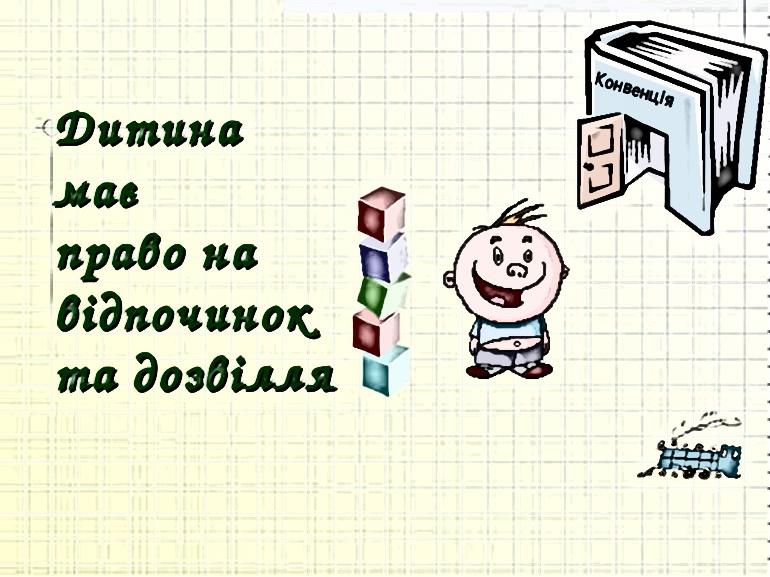 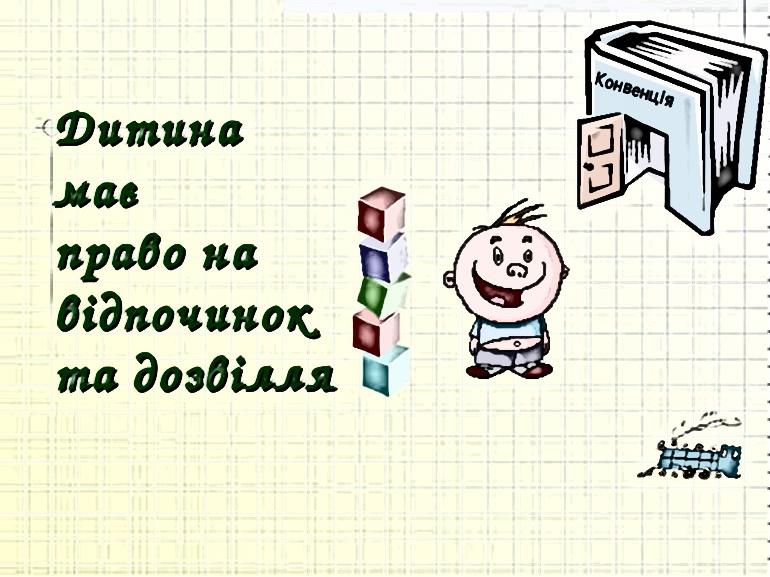 